Dear parent/guardian,We have reached the end of another unusual term. It has been great to welcome all the children back and see the school vibrant and full of energy, learning and laughter again. Once again, a huge thank you to all of you who did such a great job supporting the children with their well-being and learning through the challenging lockdown period. Another big thank you to all the staff who have continued to show their professionalism and commitment to the children through the past year. Although it has been challenging and not what we would have hoped for, we are hopeful that things will continue to improve and prospects brighten as we go through the summer term. As we think back on the past year it has been good to reflect on some positives as well. We have all learned new skills and adapted to new ways of working which will be useful in the future. Our range of ICT skills are the best they have been and our reconnection with outdoors is another bonus we will build on at school. Red Nose Day wasn’t as mad as usual, but we still managed to raise £180 for the excellent causes it supports. A big thank you for all of your contributions. We also managed to fit in a few Easter egg hunts this week to make sure the children had a little extra fun. We are making plans for summer term and are hoping we can have some of our usual events in some shape or form. We will keep you up to date on developments as soon as we can.  The measures in place to mitigate against the disease will continue until further notice in line with government guidance to keep all of our school community safe. Please enjoy the Easter break and let’s hope for a repeat of the amazing weather we had this time last year. As always, if you have any questions please be in touch.  Kind regardsMr Jenkins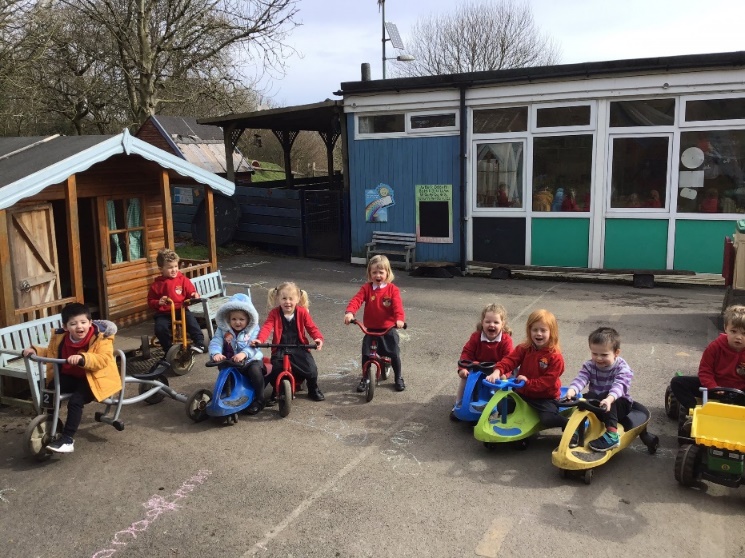 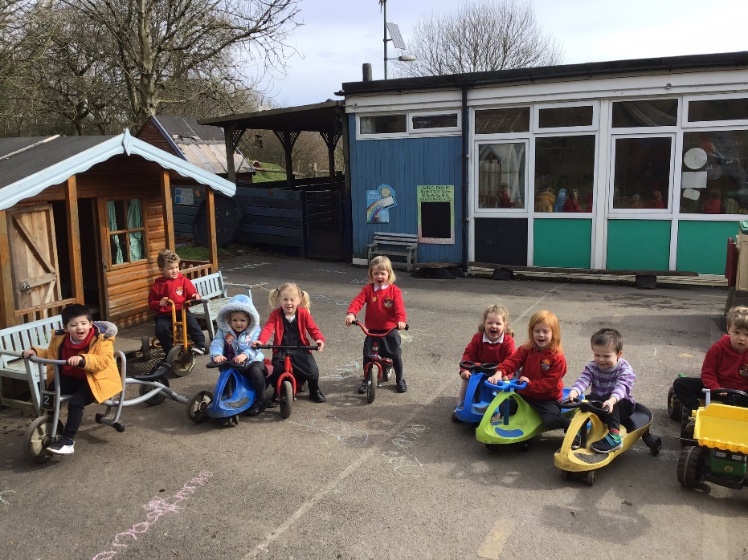 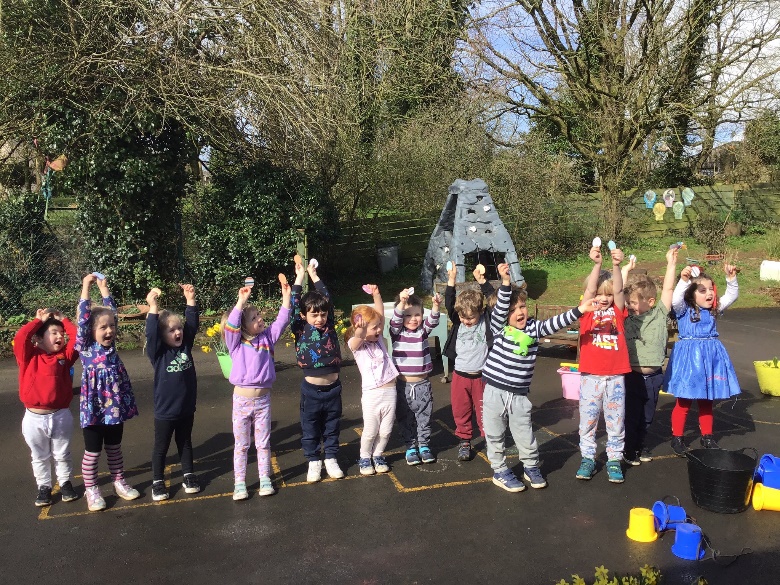 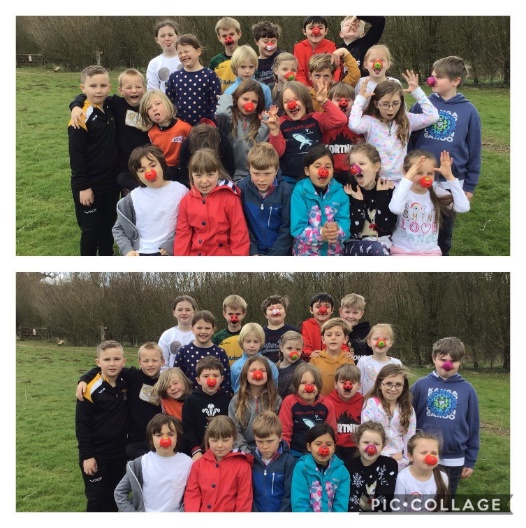 